令和６年度小野町ふるさと文化の館サポーター募集　　小野町ふるさと文化の館では、館内の業務をサポートしていただける方を募集しています。皆さんのちょっと空いているお時間を、文化の館で活用してみませんか？１　対象者及び募集人数　　　　対象者：小野町にお住いの１８歳以上の方ならどなたでも可　　募集人数：５名２　活動期間　　令和６年４月～令和７年３月３　活動場所　　小野町ふるさと文化の館４　活動日　　ふるさと文化の館の開館日の開館時間内　　　　　　　　概ね１日当たり２～４時間程度。日数の制限はありません　　　　　　　　＊文化の館の事業などの都合により活動できない場合があります５　募集期間　　令和６年２月２８日（水）～３月１０日（日）　　　　　　　　＊募集人数に達した時点で、申込受付を終了します６　主な活動内容　　【図書館での活動】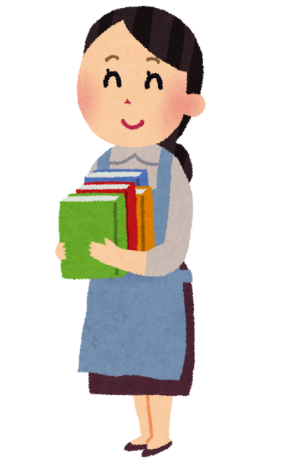 　　　　・図書館の本棚の整理作業、本の修理、その他整備作業　　【美術館での活動】　　　　・美術展展示の補助作業　　【こどもの笑顔ひろばでの活動】　　　　・遊具、絵本などの整理や除菌作業　　【その他館内全体での活動】　　　　・施設周辺の環境整備７　申込方法　　ふるさと文化の館備え付けもしくは、文化の館ホームページからダウンロードした　　申込書に必要事項をご記入の上、ふるさと文化の館にご持参ください。８　申込から活動までの流れ申込書をふるさと文化の館に提出後日、事前研修を行い終了後にサポーターとして登録　　　　　＊登録時にボランティア保険に加入していただきます　　　　　　ボランティア保険は350円（自己負担）保険期間は加入日から令和７年3月31日までサポーター登録後、活動日と活動内容の調整をします活動開始＊当日など、活動できなくなった場合はご連絡をお願いします９　その他　　活動に関する報酬はありません。また、交通費等の支給もありません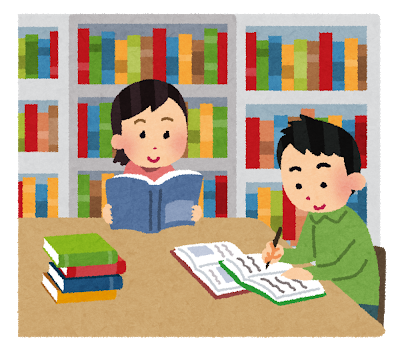 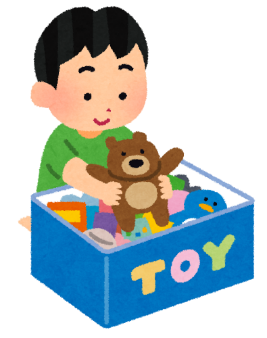 【問合せ先】　　　小野町ふるさと文化の館〒963-3401　田村郡小野町大字小野新町字中通２　TEL：0247-72-2120　　FAX：0247-72-4500